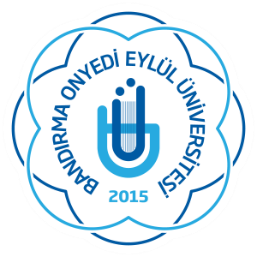 Araştırma Adı:İlgili kutucukları çarpı ile işaretleyiniz.Başvuru formları eksik olan araştırmalar değerlendirmeye alınmayacaktır. Tüm evrakları eksiksiz teslim ettiğimi taahhüt ederim.Sorumlu Araştırmacı:  	    Adı Soyadı İmza ve Tarih	  Başvuru sahibi kontrolSekretarya kontrolBaşvuru dilekçesi (İmzalı)Başvuru formu (İmzalı)Özgeçmiş formu (Çalışmaya Katılan Tüm Araştırmacılara Ait)Bilgilendirilmiş Gönüllü Olur FormuÇocuk-Ebeveyn Bilgilendirilmiş Gönüllü Olur Formu Veri güvenliği sözleşmesi (Gerekli Olan Araştırmalarda)Taahhütnameler (İmzalı)Araştırma Taahhütnameleri  (İKU, İLU ve Helsinki Bildirgesi Taahhütnamesi)Helsinki Deklarasyonu (Tüm Araştırmacılarım Her Sayfada İmzası Olacak)Ek formlar (Kullanılan Anket, Veri Toplama Formu, Gerekli Durumlarda Kurum İzinleri, vb.)Literatür (En Az 3 Adet, PDF Formatında Çıktıları Alınarak Başvuru Dosyasına Eklenmeli) Başvuru Dosyasına Cihaz Çalışması Söz Konusu İse CE Belgesinin Mutlaka Eklenmesi Gerekmektedir.tipetik@bandirma.edu.tr Mail adresine belgelerin gönderildiğine dair ekran görüntüsü çıktısı